January 2024 LectionaryEpiphany of the Lord—January 6 Isaiah 60:1–6 Psalm 72:1–7, 10–14 Ephesians 3:1–12 Matthew 2:1–12  Baptism of the Lord—January 7 Genesis 1:1–5 Psalm 29 Acts 19:1–7 Mark 1:4–11  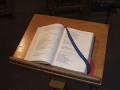 Sunday, January 14 1 Samuel 3:1–10 (11–20) Psalm 139:1–6, 13–18 1 Corinthians 6:12–20 John 1:43–51  Sunday, January 21 Jonah 3:1–5, 10 Psalm 62:5–12 1 Corinthians 7:29–31 Mark 1:14–20  Sunday, January 28 Deuteronomy 18:15–20 Psalm 111 1 Corinthians 8:1–13 Mark 1:21–28  